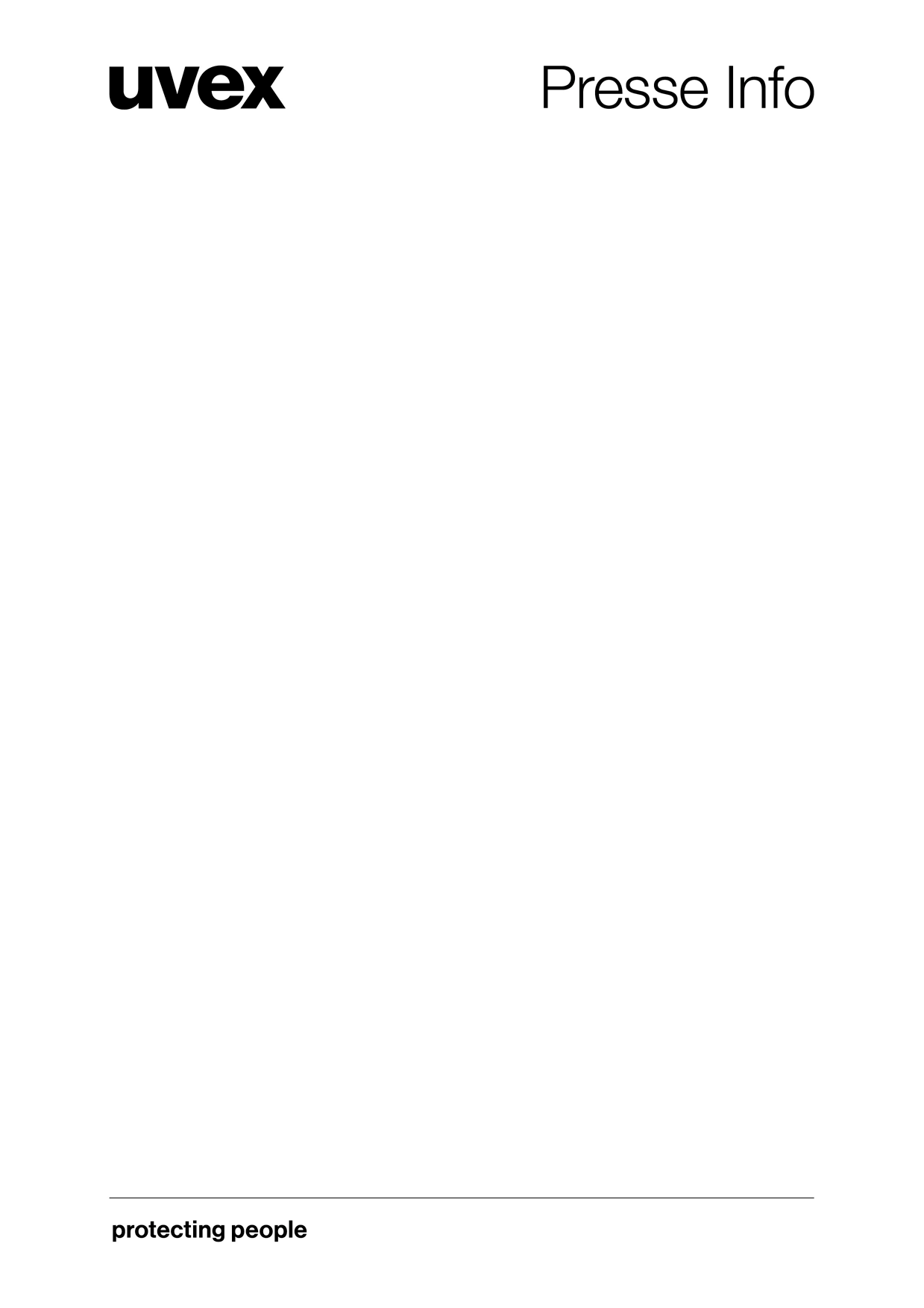 HR communication: UVEX SPORTS GROUP GmbH & Co. KGuvex sports group appoints new CEO 6 June 2016, Fürth: As the Eurobike 2016 festival begins, Christophe Weissenberger assumes his new position as CEO Marketing and Sales at the uvex sports group. He takes over from Alexander Selch, who left the company in March by mutual consent. Michael Winter, Managing Partner of the uvex group: “We are very pleased that we were able to convince Christophe Weissenberger to join the uvex group. He is a marketing and sales strategist within the sector, and his years of international experience in product and brand management will help to successfully drive forward and position the uvex and Alpina brands.”Long-standing experience in marketing and brand managementMost recently, Christophe Weissenberger spent six years at Schöffel Sportbekleidung GmbH, where he worked as a fully authorised officer and was a member of the management with responsibility for marketing and sales. The new CEO comments on his new role at uvex sports group: “uvex is committed to protecting people.  This applies just as much to amateur sportsmen as it does to professional athletes. I am fully behind this mission as well as the Group’s unique and authentic values.” One of Christophe’s primary objectives is to press ahead with the Group’s innovative strength on the market for ski and sports eyewear as well as ski, cycle and riding helmets.Michael Winter: “We wish him every success in achieving his goals!”Pewerstorf remains Commercial Managing DirectorFalk Pewerstorf, Commercial Managing Director at uvex sports group/CFO/COO, will remain in his post and continue to manage the uvex sports group manufacturing plants.The uvex groupThe uvex group brings together three globally active companies under one roof: the uvex safety group, the uvex sports group (with uvex sports and Alpina), and Filtral. The uvex group is represented in 22 countries by 48 subsidiaries, but chooses to do most of its manufacturing in Germany. Two thirds of the company’s workforce of around 2,300 (as at 2014/15 financial year) are employed in Germany. uvex is a global partner to international elite sport and equips a host of top athletes.  The motto “protecting people” is at the heart of the company’s activities. uvex develops, manufactures and distributes products and services for the safety and protection of people at work, in sport and for leisure pursuits.Further information, an RSS news feed and text/images for download are available at:  www.hansmannpr.de/uvexMedia contact:UVEX SPORTS GROUP GmbH & Co KG	Hansmann PR – Brunnthaler & Geisler GbR Norbert Kessler	Thomas MeyerWürzburger Str. 181 	Lipowskystraße 1590766 Fürth 	81373 München
Germany	GermanyTel.:  +49 (0) 911 9774 4201	Tel.:  +49 (0) 89 360 54 99 25Fax:  +49 (0) 911 9774 4457	Fax:  +49 (0) 89 360 54 99 33n.kessler@uvex.de	t.meyer@hansmannpr.de l.amenda@hansmannpr.dewww.uvex-sports.com		www.hansmannpr.de www.hansmannpr.de/uvex